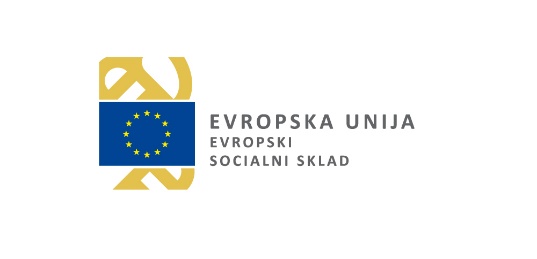 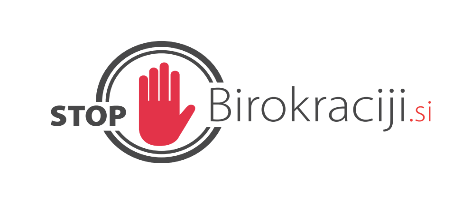 Ministrstvo za javno upravoEVALVACIJA UKREPA IZ ENOTNE ZBIRKE UKREPOVPlačevanje davkov in prispevkov z enim plačilnim nalogom oziroma položnicoSeptember, 2021Kazalo vsebine ZBIRNI POVZETEK POROČILA	41.	UVODNA POJASNILA	51.1 Namen, cilji evalvacije	52.	IZHODIŠČA	62.1 Osnovne definicije	62.2 Opredelitev konteksta	73.	UPORABLJENA METODOLOGIJA	94.	OPREDELITEV ZAKONODAJE, OBVEZNOSTI, POPULACIJE IN FREKVENCE	11Korak 1: Opredelitev zakonodaje	11Korak 2: Določitev obveznosti	12Korak 3: Določitev administrativnih aktivnosti	12Korak 4: Populacija in njena segmentacija	13Korak 5: Določitev frekvence administrativnih aktivnosti pred in po spremembah	155.	OPREDELITEV ELEMENTOV ZA IZRAČUN	16Korak 1: Določitev stroškovnih parametrov	16Korak 2: Določitev vira podatkov	166.	IZRAČUN IN OCENA UČINKOV UKREPA	177.	ZAKLJUČEK	22Kazalo tabelTabela 1: Administrativne aktivnosti zavezancev za plačilo prispevkov za socialno varnost in akontacije dohodnine pred implementacijo ukrepa	13Tabela 2: Administrativne aktivnosti zavezancev za plačilo prispevkov za socialno varnost in akontacije dohodnine po implementaciji ukrepa-dejanska	13Tabela 3: Administrativne aktivnosti zavezancev za plačilo prispevkov za socialno varnost in akontacije dohodnine po implementaciji ukrepa-potencialna	13Tabela 4: Opredelitev populacije in število posamezne populacije	14Tabela 5: Opredelitev frekvence za posamezno obveznost opisane populacije pred implementacijo ukrepa	15Tabela 6: Opredelitev frekvence za posamezno obveznost opisane populacije po implementaciji ukrepa	15Tabela 7: Opredelitev stroškov opredeljenih na podlagi EMMS	16Tabela 8: Izračun administrativnih stroškov pred implementacijo ukrepa	18Tabela 9: Izračun administrativnih stroškov po implementaciji ukrepa_dejanska	19Tabela 10: Izračun administrativnih stroškov po implementaciji ukrepa_potencialna	20Kazalo slikSlika 1: Posamezne vrste stroškov predpisa	9Slika 2: Prikaz ocenjenih administrativnih stroškov pred in po implementaciji ukrepa ter za primer, da bi vsi zavezanci uporabljali e-račun	21Slika 3: Prikaz ocenjenih administrativnih prihrankov po implementaciji ukrepa ter za primer, da bi vsi zavezanci uporabljali e-račun	22ZBIRNI POVZETEK POROČILAUVODNA POJASNILA1.1 Namen, cilji evalvacijeNamen evalvacijskega poročila je prikazati oceno trenutnih prihrankov za zavezance pri plačilu prispevkov za socialno varnost (v nadaljnjem besedilu: prispevki) in akontacije dohodnine z uporabo e-računa in prikaz potencialnih prihrankov, v kolikor bi vsi zavezanci za plačila teh obveznosti uporabljali e-račun. Ukrep Plačevanje davkov in prispevkov z enim plačilnim nalogom iz Enotne zbirke ukrepov je sestavljen iz treh podukrepov oz. nalog:Plačevanje davkov in prispevkov z enim plačilnim nalogom za samozaposlene osebe in družbenike;Plačevanje davkov in prispevkov z enim plačilnim nalogom za osebe, ki opravljajo dejavnost kot postranski poklic, kmete, prostovoljce, osebe, ki so zaposlene pri tujem delodajalcu;Poenostavitve glede plačevanja z enim plačilnim nalogom na podlagi obračunov davčnih odtegljajev. Cilj evalvacijskega poročila je oceniti kvantitativne in delno kvalitativne učinke pri plačevanju davkov in prispevkov z enim plačilnim nalogom.IZHODIŠČA2.1 Osnovne definicijeDavek po Zakonu o davčnem postopku (v nadaljnjem besedilu: ZDavP-2) je vsak denarni prihodek državnega proračuna, proračuna Evropske unije ali proračuna samoupravne lokalne skupnosti, ki ne predstavlja plačila za opravljeno storitev ali dobavljeno blago in se plača izključno na podlagi zakonov o obdavčenju oziroma predpisov samoupravnih lokalnih skupnosti, izdanih na podlagi zakonov o obdavčenju. Če ni z ZDavP-2 drugače določeno, določbe ZDavP-2 veljajo tudi za prispevke.Državni organi, pristojni za pobiranje davkov (v nadaljnjem besedilu: davčni organ), so:Ministrstvo za finance;Finančna uprava Republike Slovenije (v nadaljnjem besedilu: FURS) indrugi državni organi, kadar v davčnih in drugih stvareh odločajo o davkih.Zavezanci za davek po ZDavP-2 so:davčni zavezanec ali davčna zavezanka (v nadaljnjem besedilu: davčni zavezanec);plačnik davka ali plačnica davka (v nadaljnjem besedilu: plačnik davka) za račun enega ali več davčnih zavezancev;oseba, ki je v postopku davčne izvršbe v skladu s tem zakonom dolžna plačati davek.Davčna obveznost je dolžnost zavezanca za davek, da plača na podlagi zakona določen znesek davka pod pogoji in na način, določen z zakonom o obdavčenju in ZDavP-2 .Prejemnik je proračunski uporabnik oziroma blagajna javnega financiranja (proračun države, proračuni občin, ZZZS in ZPIZ ter drugi proračunski uporabniki po zakonu), katerim bodo sredstva obveznih dajatev razporejena . E-račun je obvestilo o plačilnem nalogu v elektronski obliki, ki ga izdajatelj e-računa izda prejemniku in pošlje v spletno banko, za namen izvršitve enkratnega plačila za več vrst obveznih dajatev, ki se plačujejo na različne račune in zapadejo v plačilo istočasno.Banka prejemnika e-računa je banka, pri kateri ima prejemnik e-računa odprt transakcijski račun in uporablja spletno banko; banka prejema e-račune in jih posreduje prejemniku e-računa .Uprava Republike Slovenije za javna plačila (v nadaljnjem besedilu: UJP) je enotna vstopna oziroma izstopna točka za izmenjavo e-računov, ki jih izdajajo in prejemajo proračunski uporabniki ter organ, ki opravlja plačilne storitve za proračunske uporabnike.Portal SPOT – Slovenska poslovna točka (prej eVEM) je osrednji državni portal, ki nudi informacije o pogojih za poslovanje in e-storitve za potencialne podjetnike, podjetja in poslovne subjekte. Do sedaj poznan tudi pod imenom portal eVEM že od leta 2005 nudi elektronske postopke, ki omogočajo, da podjetja in drugi poslovni subjekti različne postopke in vloge urejajo iz lastne pisarne na daljavo.2.2 Opredelitev kontekstaSamozaposlena oseba se mora vključiti v sistem obveznega socialnega zavarovanja že ob registraciji dejavnosti na točki portala SPOT in je sama zavezanec za obračun in plačilo prispevkov delojemalca in delodajalca.Zavezanec prispevke obračunava in plačuje od zavarovalne osnove, določene po predpisih o pokojninskem in invalidskem zavarovanju, in sicer najmanj od osnove v višini 60 % povprečne letne plače zaposlenih v Republiki Sloveniji (v nadaljnjem besedilu: PP), lahko pa se odloči za zvišanje zavarovalne osnove do višine 3,5-kratnika PP.Če zavezanec oceni, da zavarovalna osnova ne ustreza pričakovanemu dobičku v tekočem letu, lahko za naprej plačuje prispevke od zavarovalne osnove, zmanjšane za največ 20 %, vendar najmanj do zavarovalne osnove v znesku, ki je določen kot minimalna osnova.Davčni organ na podlagi podatkov, s katerimi razpolaga, sestavi predizpolnjen obračun prispevkov za socialno varnost (v nadaljnjem besedilu: POPSV) in ga vroči zavezancu elektronsko prek portala eDavki najkasneje do 10. v mesecu za pretekli mesec. Prispevke mora zavezanec plačati najpozneje do 20. v mesecu za pretekli mesec.Če podatki v POPSV niso pravilni in/ali popolni ali če v sistem eDavki ni bil odložen POPSV, mora zavezanec sam predložiti obračun prispevkov za socialno varnost najpozneje do 15. v mesecu za pretekli mesec. Zavezanec mora sam v obračunu prispevkov za socialno varnost posredovati morebitne spremembe osnov, ki bi bile posledica uveljavljanja določenih pravic (bolniški stalež, starševski dopust) ali če se odloči za spremembo (povišanje, znižanje) zavarovalne osnove.Prispevki se plačujejo v različne blagajne:prispevki za pokojninsko in invalidsko zavarovanje se plačajo na prehodni davčni podračun – ZPIZ: SI56011008882000003, referenca SI19 DŠ-44008,prispevki za zdravstveno zavarovanje se plačajo na prehodni davčni podračun – ZZZS: SI56011008883000073, referenca SI19 DŠ-45004,prispevki za starševsko varstvo se plačajo na prehodni davčni podračun – proračun države: SI56011008881000030, referenca SI19 DŠ-43001,prispevki za primer brezposelnosti se plačajo na prehodni davčni podračun – proračun države: SI56011008881000030, referenca SI19 DŠ-42005.Pri kmetih, osebah, ki so prostovoljno vključene v socialna zavarovanja, ter osebah, ki opravljajo dejavnost kot postranski poklic, je število obračunanih vrst prispevkov ter posledično število UPN na mesečni ravni nekoliko manjše – 2 za osebe, ki opravljajo dejavnost kot postranski poklic, ter 2 do 3 za kmete in prostovoljno vključene v socialna zavarovanja, odvisno od zavarovalne osnove.Zavezanec – samozaposlena oseba ob vstopu v zavarovanje plačuje prispevke od zavarovalne osnove v znesku, ki je določen kot minimalna osnova v posameznem obdobju. Izjema velja za zavezanca, ki je bil v obdobju šestih mesecev pred vstopom v zavarovanje zavarovan na enaki zavarovalni podlagi. V tem primeru se v skladu s 7. členom Pravilnika o določanju zavarovalne osnove prispevki plačujejo od zavarovalne osnove, od katere je zavezanec plačeval prispevke pred izstopom iz zavarovanja.V nadaljevanju se zavarovalna osnova za samozaposleno osebo določi na podlagi podatkov iz obračuna akontacije dohodnine od dohodka iz dejavnosti ali obračuna dohodnine od dohodka iz dejavnosti za preteklo leto z upoštevanjem podatka o znesku obveznih prispevkov za obvezno zavarovanje, ki jih je plačala Republika Slovenija, ter glede na podatke o PP, za leto, na katero se nanaša dobiček, na podlagi katerega se določa zavarovalna osnova. Na podlagi davčnega obračuna (ali napovedi o predvideni davčni osnovi za podjetnike v prvem letu poslovanja) se določi akontacija dohodnine, ki se v tekočem davčnem letu plačuje bodisi v mesečnih obrokih (če znesek akontacije v davčnem obračunu preseže 400 evrov) ali v trimesečnih obrokih (če znesek akontacije ne preseže 400 evrov). Akontacija se plačuje do 10. dne prihodnjega meseca.Za zavezance plačila prispevkov je od leta 2019 dalje na voljo plačevanje vseh prispevkov z enim plačilom nalogom. Akontacija dohodnine je vključena na e-račun samo v primeru, ko je obračunana na obračunu davčnega odtegljaja. Ta del ukrepa pa je bil implementiran februarja 2020. To pomeni, da je za zavezance plačevanje obveznosti poenostavljeno, saj namesto štirih položnic za štiri različne prispevke lahko zavezanec mesečno plača le z enim e-računom. Zavezanec, ki se odloči za uporabo e-računa, lahko vsak mesec na enem e-računu plača vse štiri prispevke, in sicer prispevke za pokojninsko in invalidsko zavarovanje, prispevke za zdravstveno zavarovanje, prispevke za starševsko varstvo in prispevke za primer brezposelnosti.V kolikor gre za plačilo isti javnofinančni blagajni oziroma na isti račun IBAN, je sicer združevanje plačil v en plačilni nalog možno že od leta 2011, novost ukrepa je, da Finančna uprava RS že sama združi vsa ta plačila v en e-račun, v priponki e-računa pa so podrobno specificirana plačila posameznih prispevkov.UPORABLJENA METODOLOGIJAPostopek izračuna ter ocene administrativnih stroškov in bremen je bil izveden na podlagi Enotne metodologije za merjenje stroškov, ki jih zakonodaja povzroča subjektom (v nadaljevanju EMMS). Metodologija je privzeta in prilagojena na podlagi mednarodne metodologije »Standard Cost Model: Measuring and Reducing Administrative Burdens for Businesses«, »Standard Cost Model for Citizens: User`s Guide for Measuring Administrative Burdens for Citizens«. Metodologijo je potrdila Vlada RS 7. maja 2009. Ključni pristop vrednotenja evalvacije je kvantitativna metoda za ocenjevanje in prikaz stroškovnega ter ekonomskega vidika vrednotenja. Delno je zajeta tudi kvalitativna metoda vrednotenja, ki se navezuje na kvantitativno metodo vrednotenja v povezavi s prikazom poenostavitev in razbremenitev deležnikov v samem procesu dela.Slika 1: Posamezne vrste stroškov predpisaMetodologija EMMS opredeljuje različne vrste stroškov, in sicer:Neposredne finančne stroške, ki so rezultat konkretne in neposredne obveznosti prenosa denarja vladi ali pristojnemu organu. Ti stroški niso povezani s potrebo po informaciji s strani vlade. Primeri neposrednih finančnih stroškov so davki, prispevki in globe.Posredne finančne stroške, ki so rezultat posredne obveznosti, ki jih zakonodaja določa subjektom. Razdelimo jih na dejanske posredne stroške in administrativne stroške;Dejanski posredni stroški, ki nastanejo, če predpis določa obvezen nakup določenega blaga zato, da so izpolnjeni pogoji predpisanih norm, ki jih določajo predpisi (npr. določena oprema, določen prostor, aparatura ipd.). So lahko enkratni (ko se opravi nakup), lahko pa se poleg enkratnega stroška pojavljajo tudi stroški vzdrževanja tega blaga, ki so stalni (npr. nakup filtra, ki ga določajo okoljski predpisi, je enkratni strošek, saj se filtri navadno menjajo in ne vzdržujejo; po drugi strani pa oprema lahko zahteva stalno vzdrževanje oz. servis na določeno obdobje);Administrativni stroški so stroški administrativnih aktivnosti, ki jih mora opraviti podjetje, posameznik ali druga organizacija, za zagotovitev potrebnih informacij, ki jih zahteva zakonodaja ali drugi predpisi. Tako opredeljeni stroški vključujejo poleg administrativnih bremen tudi stroške, ki bi jih imela podjetja ne glede na predpis. Celotni administrativni stroški so seštevek naslednjih stroškov posamezne administrativne aktivnosti:porabe časa za določeno aktivnost (ovrednoteno s plačilom za porabljen čas);izdatkov, ki so materialni stroški vezani na določeno aktivnost (npr. kopiranje, poštnina, obrazci, kuverte, programska oprema ipd.);možnih zunanjih stroškov (npr. stroški svetovalcev, stroški pridobivanja certifikata s strani zunanjega izvajalca ipd.).OPREDELITEV ZAKONODAJE, OBVEZNOSTI, POPULACIJE IN FREKVENCEKorak 1: Opredelitev zakonodajeZakoniZakon o davčnem postopku (Uradni list RS, št. 13/11 – uradno prečiščeno besedilo, 32/12, 94/12, 101/13 – ZDavNepr, 111/13, 22/14 – odl. US, 25/14 – ZFU, 40/14 – ZIN-B, 90/14, 91/15, 63/16, 69/17, 13/18 – ZJF-H, 36/19, 66/19, 145/20 – odl. US in 203/20 – ZIUPOPDVE), Zakon o splošnem upravnem postopku (Uradni list RS, št. 24/06 – uradno prečiščeno besedilo, 105/06 – ZUS-1, 126/07, 65/08, 8/10, 82/13 in 175/20 – ZIUOPDVE),Zakon o javnih financah (Uradni list RS, št. 11/11 – uradno prečiščeno besedilo, 14/13 – popr., 101/13, 55/15 – ZFisP, 96/15 – ZIPRS1617, 13/18 in 195/20 – odl. US),Zakon o plačilnih storitvah, storitvah izdajanja elektronskega denarja in plačilnih sistemih (Uradni list RS, št. 7/18, 9/18 – popr. in 102/20), Zakon o opravljanju plačilnih storitev za proračunske uporabnike (Uradni list RS, št. 77/16 in 47/19), Zakon o finančnem poslovanju, postopkih zaradi insolventnosti in prisilnem prenehanju (Uradni list RS, št. 13/14 – uradno prečiščeno besedilo, 10/15 – popr., 27/16, 31/16 – odl. US, 38/16 – odl. US, 63/16 – ZD-C, 54/18 – odl. US, 69/19 – odl. US, 74/20 – odl. US in 85/20 – odl. US), Zakon o pokojninskem in invalidskem zavarovanju - ZPIZ-2 (Uradni list RS, št. 96/12, 39/13, 99/13 – ZSVarPre-C, 101/13 – ZIPRS1415, 44/14 – ORZPIZ206, 85/14 – ZUJF-B, 95/14 – ZUJF-C, 90/15 – ZIUPTD, 102/15, 23/17, 40/17, 65/17, 28/19, 75/19, 139/20, 189/20 – ZFRO, 51/21 in 121/21),Zakon o zdravstvenem varstvu in zdravstvenem zavarovanju (Uradni list RS, št. 72/06 – uradno prečiščeno besedilo, 114/06 – ZUTPG, 91/07, 76/08, 62/10 – ZUPJS, 87/11, 40/12 – ZUJF, 21/13 – ZUTD-A, 91/13, 99/13 – ZUPJS-C, 99/13 – ZSVarPre-C, 111/13 – ZMEPIZ-1, 95/14 – ZUJF-C, 47/15 – ZZSDT, 61/17 – ZUPŠ, 64/17 – ZZDej-K, 36/19, 189/20 – ZFRO in 51/21),Zakon o starševskem varstvu in družinskih prejemkih (Uradni list RS, št. 26/14, 90/15, 75/17 – ZUPJS-G, 14/18, 81/19, 158/20 in 92/21),Zakon o urejanju trga dela (Uradni list RS, št. 80/10, 40/12 – ZUJF, 21/13, 63/13, 100/13, 32/14 – ZPDZC-1, 47/15 – ZZSDT, 55/17, 75/19, 11/20 – odl. US, 189/20 – ZFRO in 54/21),Zakon o prispevkih za socialno varnost (Uradni list RS, št. 5/96, 18/96 – ZDavP, 34/96, 87/97 – ZDavP-A, 3/98, 7/98 – odl. US, 106/99 – ZPIZ-1, 81/00 – ZPSV-C, 97/01 – ZSDP, 97/01, 62/10 – odl. US, 40/12 – ZUJF, 96/12 – ZPIZ-2, 91/13 – ZZVZZ-M, 99/13 – ZSVarPre-C in 26/14 – ZSDP-1).PravilnikiPravilnik o izvajanju Zakona o davčnem postopku (Uradni list RS, št. 141/06, 46/07, 102/07, 28/09, 101/11, 24/12, 32/12 – ZDavP-2E, 19/13, 45/14, 97/14, 39/15, 40/16, 85/16, 30/17, 37/18, 43/19, 80/19, 106/20, 200/20 in 135/21),Pravilnik o plačevanju in razporejanju obveznih dajatev in drugih javnofinančnih prihodkov (Uradni list RS, št. 21/18, 56/18 in 18/21),Pravilnik o načinu ravnanja ponudnikov plačilnih storitev v zvezi z izvrševanjem sklepov o izvršbi ali zavarovanju, ki jih izdajo davčni organi (Uradni list RS, št. 33/18),Pravilnik o osebnem dopolnilnem delu (Uradni list RS, št. 94/14), Pravilnik o določanju zavarovalne osnove (Uradni list RS, št. 89/13, 11/15, 83/16 in 72/17), Pravilnik o postopku za razvrščanje v zavarovalne osnove (Uradni list RS, št. 49/06, 38/07 in 96/12 – ZPIZ-2),Pravilnik o obrazcih za obračun prispevkov za socialno varnost (Uradni list RS, št. 56/17, 78/18 in 29/19), Pravilnik o vsebini in obliki obračuna davčnih odtegljajev ter o načinu predložitve davčnemu organu (Uradni list RS, št. 37/08, 64/08, 62/09, 22/10, 109/10, 107/12, 32/13, 85/13, 108/13, 22/14, 93/14, 101/15, 60/16, 79/16, 63/17, 79/17, 78/18, 29/19 in 80/19).Korak 2: Določitev obveznostiPri obveznostih gre za posredovanje informacij ali podatkov, ki izhajajo iz predpisa pred implementacijo in po implementaciji ukrepa. Obveznosti, ki so opredeljene v evalvacijskem poročilu in jih je potrebno upoštevati pri izračunu administrativnih bremen in stroškov, se delijo naprej na posamezne administrativne aktivnosti (npr. vodenje evidenc, poročanje, izobraževanje, ipd.). Med obveznosti se ne upoštevajo mejne obveznosti, kot je na primer pravica do pritožbe, saj ne gre za obveznost, ki je nujna, čeprav jo predpis omogoča. Pri izračunu administrativnih bremen in stroškov so se določile obveznosti, ki jih imajo posamezni deležniki pred in po implementaciji ukrepa. Deležniki za posamezne obveznosti v evalvaciji so zavezanci za plačilo prispevkov in akontacije dohodnine (samozaposlene osebe, družbeniki, osebe, ki opravljajo dejavnost kot postranski poklic, kmetje, prostovoljci ter osebe, zaposlene pri tujem delodajalcu).Korak 3: Določitev administrativnih aktivnostiAdministrativna aktivnost je aktivnost, ki je potrebna za izvedbo posamezne obveznosti (npr. seznanitev z informacijsko obveznostjo, priprava poročil, kopiranje, pošiljanje, pridobivanje dokazil, ipd.). Model za merjenje administrativnih stroškov ovrednoti administrativne stroške s pomočjo merjenja porabe sredstev za posamezno aktivnost.Enačba za izračun administrativnih stroškov posamezne aktivnosti:V nadaljevanju so navedene vse administrativne aktivnosti znotraj posameznih obveznosti, ki jih opravijo posamezni deležniki za izvedbo posamezne obveznosti. Tabela 1: Administrativne aktivnosti zavezancev za plačilo prispevkov za socialno varnost in akontacije dohodnine pred implementacijo ukrepaTabela 2: Administrativne aktivnosti zavezancev za plačilo prispevkov za socialno varnost in akontacije dohodnine po implementaciji ukrepa-dejanskaTabela 3: Administrativne aktivnosti zavezancev za plačilo prispevkov za socialno varnost in akontacije dohodnine po implementaciji ukrepa-potencialnaKorak 4: Populacija in njena segmentacijaPopulacijo pri določenih aktivnostih, ki jih imajo deležniki, predstavljajo:samozaposlene osebe,družbeniki,kmetje,osebe, prostovoljno vključene v socialna zavarovanja,osebe, ki opravljajo dejavnost kot postranski poklic,osebe, zaposlene pri tujem delodajalcu,zavezanci za mesečno plačilo akontacije dohodnine in dohodnine od dohodka iz dejavnosti,zavezanci za trimesečno plačilo akontacije dohodnine in dohodnine od dohodka iz dejavnosti.Pri opredelitvi populacije za izračun administrativnih stroškov pri plačilu prispevkov smo izhajali iz števila predloženih OPSV, ki so predstavljeni v Letnem poročilu Finančne uprave RS za leto 2020. Dodatne informacije glede populacije smo prejeli iz Ministrstva za finance in Finančne uprave RS.Po podatkih iz Letnega poročila Finančne uprave RS je bilo v letu 2020 skupaj oddanih 1.492.930 OPSV. Ena od možnosti, ki smo jo analizirali, je bila ta, da bi kot populacijo uporabili število vseh zavezancev (144.592 v letu 2020), vendar je na mesečni ravni število teh zavezancev nekoliko nižje. Zaradi razlik po mesecih med številom zavezancev smo ocenili, da je število skupaj oddanih obrazcev OPSV primernejše za opredelitev populacije.Kar se tiče zavezancev za plačilo akontacije dohodnine, so bili razdeljeni v dve skupini, in sicer na tiste, ki plačujejo akontacijo mesečno, in na tiste, ki jo plačujejo vsake tri mesece.Za leto 2020 je bilo oddanih 126.533 davčnih obračunov akontacije dohodnine in dohodnine od dohodka iz dejavnosti – DohDej. Od tega je imelo 52.240 zavezancev izračunan mesečni obrok za plačilo (predhodne) akontacije davka iz dejavnosti v letu 2021, 21.206 zavezancev pa trimesečni obrok za plačilo (predhodne) akontacije davka iz dejavnosti v letu 2021.Tabela 4: Opredelitev populacije in število posamezne populacijeKorak 5: Določitev frekvence administrativnih aktivnosti pred in po spremembahNamen tega koraka je opredelitev pogostosti izvajanja posamezne aktivnosti. Frekvenca pove, kolikokrat na leto se posamezna administrativna aktivnost izvaja. Tabela 5: Opredelitev frekvence za posamezno obveznost opisane populacije pred implementacijo ukrepaTabela 6: Opredelitev frekvence za posamezno obveznost opisane populacije po implementaciji ukrepaOpomba: Letna frekvenca plačila prispevkov za navedene kategorije zavezancev je 12, ob upoštevanju, da obveznost plačila prispevkov nastane vsak mesec. Ker pa se stroški računajo glede na skupaj predložene obračune, je frekvenca opredeljena glede na število plačilnih nalogov znotraj posamezne obveznosti plačila prispevka.OPREDELITEV ELEMENTOV ZA IZRAČUNKorak 1: Določitev stroškovnih parametrovStroškovni parametri so določeni na podlagi EMMS, ki jih zakonodaja povzroča subjektom, ter parametrov, ki se uporabljajo za izračun administrativnih stroškov.Tabela 7: Opredelitev stroškov opredeljenih na podlagi EMMSKorak 2: Določitev vira podatkov Vire podatkov za oceno administrativnih stroškov ločimo na:vire za oceno potrebnega časa in izdatkov za opravljanje določenih aktivnosti,vire za oceno velikosti populacije. Pri določitvi potrebnega časa in morebitnih izdatkov so bili podatki pridobljeni na podlagi strokovne ocene glede na deležnike, ki izvajajo posamezno aktivnost.IZRAČUN IN OCENA UČINKOV UKREPAOcena učinkov temelji na izračunih administrativnih bremen in stroškov za posamezne aktivnosti, ki jih opravljajo različni deležniki v procesu. Izračun razlike je narejen na podlagi prikaza stanja pred implementacijo in po implementaciji ukrepa. Glavne spremembe so vidne v zmanjšanju časa za pripravo plačilnih nalogov ter prihrankih iz naslova bančne provizije, saj se vse dajatve, obračunane z obračunom prispevkov, plačajo z enim plačilnim nalogom in ne več vsaka dajatev posebej.Konkretni izdatki, ki so vključeni v izračun, so stroški bančne provizije, povezane z elektronskim plačilom prispevkov in akontacije dohodnine za fizične in pravne osebe. Upoštevan je tudi čas, ki je potreben za izvedbo posamezne aktivnosti znotraj obveznosti, ki jih opravljajo posamezni deležniki. Tabela 8: Izračun administrativnih stroškov pred implementacijo ukrepaTabela 9: Izračun administrativnih stroškov po implementaciji ukrepa_dejanskaTabela 10: Izračun administrativnih stroškov po implementaciji ukrepa_potencialnaNa podlagi podatkov iz leta 2020 so skupno ocenjeni administrativni stroški pred implementacijo ukrepa, torej pred uvedbo možnosti plačila prispevkov preko e-računa znašali 11.124.328,11 EUR na letni ravni.Na podlagi podatkov iz leta 2020 so skupno ocenjeni administrativni stroški po implementaciji ukrepa, torej po uvedbi možnosti plačila prispevkov preko e-računa znašali 10.594.181,67 EUR na letni ravni.Na podlagi podatkov iz leta 2020, skupno ocenjeni prihranki po implementaciji ukrepa znašajo 530.146,44 EUR na letni ravni. Trenutno je izkoriščena možnost plačevanja z uporabo e-računa le 7,03 %. V primeru, da bi vsi zavezanci plačila prispevkov in akontacije dohodnine uporabljali e-račun za plačilo, bi potencialni ocenjeni prihranki znašali 7.539.483,13 EUR na letni ravni.Slika 2: Prikaz ocenjenih administrativnih stroškov pred in po implementaciji ukrepa ter za primer, da bi vsi zavezanci uporabljali e-računZAKLJUČEKKljučni pristop vrednotenja v evalvacijskem poročilu je bila kvantitativna metoda za ocenjevanje in prikaz stroškovnega ter ekonomskega vidika vrednotenja. Pri kvantitativni metodi se je naredila analiza stroškov in koristi, pri čemer se je upošteval čas, ki je potreben za izvedbo posamezne aktivnosti, dodatni stroški, ki so nastali pri izvedbi posamezne aktivnosti, ter število populacije, ki je vključena v posamezne aktivnosti.Na podlagi podatkov iz leta 2020 skupno ocenjeni prihranki z uvedbo ukrepa uporabe e-računa za plačilo vseh prispevkov z enim plačilnim nalogom znašajo 530.146,44 EUR na letni ravni.Delno se je v evalvacijskem poročilu uporabila tudi kvalitativna metoda vrednotenja, in sicer z vidika prikaza pozitivnih učinkov sprememb uredbe v povezavi s kvantitativno metodo. Kvalitativna metoda vrednotenja podrobneje opisuje razumevanje tega, kar se je zgodilo, zakaj in kako procesi izvedbe potekajo drugače od predhodnih, konkretno za vsakega posameznega udeleženca v procesu. Izbrana metoda vrednotenja je v evalvacijskem poročilu pokazala, da se z uvedbo e-računa ključne spremembe aktivnosti dogajajo na strani zavezancev plačil prispevkov in akontacije dohodnine, saj pri aktivnostih na njihovem področju nastajajo največje poenostavitve in razbremenitve.Iz evalvacijskega poročila je razvidno, da so za vse zavezance, ki so se odločili za uporabo e-računa, največji prihranki in razbremenitve v zmanjšanju časa za pripravo plačilnih nalogov ter prihrankih iz naslova bančne provizije, saj se vse dajatve, obračunane z obračunom prispevkov, plačajo z enim plačilnim nalogom in ne več vsaka dajatev posebej.V evalvacijskem poročilu se predvideva še scenarij, da bi vsi zavezanci uporabili e-račun za plačilo prispevkov. Na podlagi podatkov iz leta 2020 še vedno 92,97 % zavezancev uporablja »stari« način plačevanja. Ob upoštevanju, da bi vsi zavezanci uporabljali e-račun, se ocenjuje skupni potencial prihrankov v višini 7.539.483,13 EUR na letni ravni, zato menimo, da je še toliko bolj pomembno dodatno spodbujati ostale zavezance za uporabo e-računa pri plačilu prispevkov.Slika 3: Prikaz ocenjenih administrativnih prihrankov po implementaciji ukrepa ter za primer, da bi vsi zavezanci uporabljali e-računPopolna uvedba plačevanja prispevkov in akontacije dohodnine v elektronski obliki bi bila pomemben ukrep na področju digitalizacije. Vsaka digitalizacija z vidika poenostavitev prinese pozitivno spremembo v procesu dela. Cilj je, da se poslovanje avtomatizira in optimizira, kar je odvisno tudi od pravilnega in celostnega pristopa na nivoju vsakega deležnika.Organizacija:Ministrstvo za javno upravoDatum kreiranja:03.11.2020Datum zadnje spremembe:16.09.2021Status dokumenta:Končno gradivoAvtor dokumenta:Ministrstvo za javno upravo, Sektor za odpravo administrativnih ovir, boljšo zakonodajo in kakovost v javnem sektorjuSKUPNI PRIHRANKISKUPNI PRIHRANKISKUPNI PRIHRANKISKUPNI PRIHRANKIADMINISTRATIVNI STROŠKI pred implementacijo ukrepaADMINISTRATIVNI STROŠKIpo implementaciji ukrepa, ki bodo še vedno prisotniSKUPNI PRIHRANKIpo implementaciji vseh tehničnih rešitevSKUPNI POTENCIALNI PRIHRANKIpo implementaciji vseh tehničnih rešitev11.124.328,11 EUR na letni ravni10.594.181,67 EUR na letni ravni530.146,44 EUR na letni ravni7.539.483,13 EUR na letni ravniNa koga vplivajo spremembeNa koga vplivajo spremembeNa koga vplivajo spremembeNa koga vplivajo spremembezavezance za plačilo prispevkov za socialno varnost in akontacije dohodnine (samozaposlene osebe, družbeniki, osebe, ki opravljajo dejavnost kot postranski poklic, kmetje, osebe, ki so prostovoljno vključene v socialna zavarovanja (v nadaljnjem besedilu: prostovoljci), ter osebe, ki so zaposlene pri tujem delodajalcu)zavezance za plačilo prispevkov za socialno varnost in akontacije dohodnine (samozaposlene osebe, družbeniki, osebe, ki opravljajo dejavnost kot postranski poklic, kmetje, osebe, ki so prostovoljno vključene v socialna zavarovanja (v nadaljnjem besedilu: prostovoljci), ter osebe, ki so zaposlene pri tujem delodajalcu)zavezance za plačilo prispevkov za socialno varnost in akontacije dohodnine (samozaposlene osebe, družbeniki, osebe, ki opravljajo dejavnost kot postranski poklic, kmetje, osebe, ki so prostovoljno vključene v socialna zavarovanja (v nadaljnjem besedilu: prostovoljci), ter osebe, ki so zaposlene pri tujem delodajalcu)zavezance za plačilo prispevkov za socialno varnost in akontacije dohodnine (samozaposlene osebe, družbeniki, osebe, ki opravljajo dejavnost kot postranski poklic, kmetje, osebe, ki so prostovoljno vključene v socialna zavarovanja (v nadaljnjem besedilu: prostovoljci), ter osebe, ki so zaposlene pri tujem delodajalcu)Kaj bo doseženo s spremembamiKaj bo doseženo s spremembamiKaj bo doseženo s spremembamiKaj bo doseženo s spremembamipoenostavitev plačila prispevkov za socialno varnost prek spletne banke z uporabo e-računa;prihranki časa za pripravo plačilnih nalogov;prihranki iz naslova bančne provizije, saj se vse dajatve, obračunane z obračunom prispevkov za socialno varnost, plačajo z enim plačilnim nalogom in ne več vsaka dajatev posebej.poenostavitev plačila prispevkov za socialno varnost prek spletne banke z uporabo e-računa;prihranki časa za pripravo plačilnih nalogov;prihranki iz naslova bančne provizije, saj se vse dajatve, obračunane z obračunom prispevkov za socialno varnost, plačajo z enim plačilnim nalogom in ne več vsaka dajatev posebej.poenostavitev plačila prispevkov za socialno varnost prek spletne banke z uporabo e-računa;prihranki časa za pripravo plačilnih nalogov;prihranki iz naslova bančne provizije, saj se vse dajatve, obračunane z obračunom prispevkov za socialno varnost, plačajo z enim plačilnim nalogom in ne več vsaka dajatev posebej.poenostavitev plačila prispevkov za socialno varnost prek spletne banke z uporabo e-računa;prihranki časa za pripravo plačilnih nalogov;prihranki iz naslova bančne provizije, saj se vse dajatve, obračunane z obračunom prispevkov za socialno varnost, plačajo z enim plačilnim nalogom in ne več vsaka dajatev posebej.administrativni strošek = cena x količinakoličina = populacija x frekvencacena = porabljen čas v urah x (bruto bruto plača/uro) + izdatki + zunanji stroškiPlačniki prispevkov za socialno varnost in akontacije dohodnineOBVEZNOSTI / AKTIVNOSTIPlačniki prispevkov za socialno varnost in akontacije dohodninePRED IMPLEMENTACIJO UKREPAPlačniki prispevkov za socialno varnost in akontacije dohodninePlačilo prispevkov za socialno varnostPlačniki prispevkov za socialno varnost in akontacije dohodninePriprava plačilnih nalogov za plačilo prispevkov za socialno varnostPlačniki prispevkov za socialno varnost in akontacije dohodnineIzvedba plačilaPlačniki prispevkov za socialno varnost in akontacije dohodninePlačilo akontacije dohodninePlačniki prispevkov za socialno varnost in akontacije dohodninePriprava plačilnih nalogov za plačilo akontacije dohodnine (mesečno plačilo)Plačniki prispevkov za socialno varnost in akontacije dohodninePriprava plačilnih nalogov za plačilo akontacije dohodnine (trimesečno plačilo)Plačniki prispevkov za socialno varnost in akontacije dohodnineIzvedba plačila (mesečno plačilo)Plačniki prispevkov za socialno varnost in akontacije dohodnineIzvedba plačila (trimesečno plačilo)Plačniki prispevkov za socialno varnost in akontacije dohodnineOBVEZNOSTI / AKTIVNOSTIPlačniki prispevkov za socialno varnost in akontacije dohodninePO IMPLEMENTACIJI UKREPA_DEJANSKOPlačniki prispevkov za socialno varnost in akontacije dohodninePlačilo prispevkov za socialno varnostPlačniki prispevkov za socialno varnost in akontacije dohodninePriprava plačilnih nalogov za plačilo prispevkov za socialno varnost (e-račun)Plačniki prispevkov za socialno varnost in akontacije dohodninePriprava plačilnih nalogov za plačilo prispevkov za socialno varnostPlačniki prispevkov za socialno varnost in akontacije dohodnineIzvedba plačila (e-račun)Plačniki prispevkov za socialno varnost in akontacije dohodnineIzvedba plačilaPlačniki prispevkov za socialno varnost in akontacije dohodninePlačilo akontacije dohodninePlačniki prispevkov za socialno varnost in akontacije dohodninePriprava plačilnih nalogov za plačilo akontacije dohodnine (mesečno plačilo)Plačniki prispevkov za socialno varnost in akontacije dohodninePriprava plačilnih nalogov za plačilo akontacije dohodnine (trimesečno plačilo)Plačniki prispevkov za socialno varnost in akontacije dohodnineIzvedba plačila (mesečno plačilo)Plačniki prispevkov za socialno varnost in akontacije dohodnineIzvedba plačila (trimesečno plačilo)Plačniki prispevkov za socialno varnost in akontacije dohodnineOBVEZNOSTI / AKTIVNOSTIPlačniki prispevkov za socialno varnost in akontacije dohodninePO IMPLEMENTACIJI UKREPA_POTENCIALNOPlačniki prispevkov za socialno varnost in akontacije dohodninePlačilo prispevkov za socialno varnostPlačniki prispevkov za socialno varnost in akontacije dohodninePriprava plačilnih nalogov za plačilo prispevkov za socialno varnost (e-račun)Plačniki prispevkov za socialno varnost in akontacije dohodnineIzvedba plačila (e-račun)Plačniki prispevkov za socialno varnost in akontacije dohodninePlačilo akontacije dohodninePlačniki prispevkov za socialno varnost in akontacije dohodninePriprava plačilnih nalogov za plačilo akontacije dohodnine (mesečno plačilo)Plačniki prispevkov za socialno varnost in akontacije dohodninePriprava plačilnih nalogov za plačilo akontacije dohodnine (trimesečno plačilo)Plačniki prispevkov za socialno varnost in akontacije dohodnineIzvedba plačila (mesečno plačilo)Plačniki prispevkov za socialno varnost in akontacije dohodnineIzvedba plačila (trimesečno plačilo)Opis populacijeOddani obračuni prispevkov za socialno varnost in število zavezancev za plačilo akontacije dohodnine in dohodnine od dohodka iz dejavnosti Samozaposlene osebe913.814Družbeniki16.739Kmetje129.435Osebe, prostovoljno vključene v socialna zavarovanja18.815Osebe, ki opravljajo dejavnost kot postranski poklic408.050Osebe, zaposlene pri tujem delodajalcu6.077Zavezanci za mesečno plačilo akontacije dohodnine in dohodnine od dohodka iz dejavnosti52.240Zavezanci za trimesečno plačilo akontacije dohodnine in dohodnine od dohodka iz dejavnosti21.206ObveznostOpis populacijeFrekvencaPlačilo prispevkov za socialno varnostSamozaposlene osebe4Plačilo prispevkov za socialno varnostDružbeniki4Plačilo prispevkov za socialno varnostKmetje2Plačilo prispevkov za socialno varnostOsebe, prostovoljno vključene v socialna zavarovanja2Plačilo prispevkov za socialno varnostOsebe, ki opravljajo dejavnost kot postranski poklic2Plačilo prispevkov za socialno varnostOsebe, zaposlene pri tujem delodajalcu4Plačilo akontacije dohodnineZavezanci za mesečno plačilo akontacije dohodnine in dohodnine od dohodka iz dejavnosti12Plačilo akontacije dohodnineZavezanci za trimesečno plačilo akontacije dohodnine in dohodnine od dohodka iz dejavnosti4ObveznostOpis populacijeFrekvencaPlačilo prispevkov za socialno varnostSamozaposlene osebe1Plačilo prispevkov za socialno varnostDružbeniki1Plačilo prispevkov za socialno varnostKmetje1Plačilo prispevkov za socialno varnostOsebe, prostovoljno vključene v socialna zavarovanja1Plačilo prispevkov za socialno varnostOsebe, ki opravljajo dejavnost kot postranski poklic1Plačilo prispevkov za socialno varnostOsebe, zaposlene pri tujem delodajalcu1Plačilo akontacije dohodnineZavezanci za mesečno plačilo akontacije dohodnine in dohodnine od dohodka iz dejavnosti12Plačilo akontacije dohodnineZavezanci za trimesečno plačilo akontacije dohodnine in dohodnine od dohodka iz dejavnosti4Vrsta stroškaZnesekUrna postavka za zaposlenega bruto bruto plača VRS12,38 €Urna postavka za državljana - bruto bruto plača VRS6,89 €Elektronsko plačilo – fizična oseba0,38 €Elektronsko plačilo – pravna oseba0,87 €DELEŽNIKIOBVEZNOSTI / AKTIVNOSTIPOPULACIJAOPIS POPULACIJEURNA POSTAVKA (EUR/h)ČAS (h)IZDATKIOPIS IZDATKOVADMINISTRATIVNI STROŠKIPlačniki prispevkov za socialno varnost in akontacije dohodnineOCENA STROŠKOV PRED IMPLEMENTACIJO UKREPAPlačniki prispevkov za socialno varnost in akontacije dohodninePlačilo prispevkov za socialno varnostPlačniki prispevkov za socialno varnost in akontacije dohodninePriprava plačilnih nalogov za plačilo prispevkov za socialno varnost913.814Samozaposlene osebe12,38 €0,040,00 €/1.810.082,77 €Plačniki prispevkov za socialno varnost in akontacije dohodninePriprava plačilnih nalogov za plačilo prispevkov za socialno varnost16.739Družbeniki12,38 €0,040,00 €/33.156,61 €Plačniki prispevkov za socialno varnost in akontacije dohodninePriprava plačilnih nalogov za plačilo prispevkov za socialno varnost129.435Kmetje12,38 €0,040,00 €/128.192,42 €Plačniki prispevkov za socialno varnost in akontacije dohodninePriprava plačilnih nalogov za plačilo prispevkov za socialno varnost18.815Osebe, prostovoljno vključene v socialna zavarovanja6,98 €0,040,00 €/10.506,30 €Plačniki prispevkov za socialno varnost in akontacije dohodninePriprava plačilnih nalogov za plačilo prispevkov za socialno varnost408.050Osebe, ki opravljajo dejavnost kot postranski poklic12,38 €0,040,00 €/404.132,72 €Plačniki prispevkov za socialno varnost in akontacije dohodninePriprava plačilnih nalogov za plačilo prispevkov za socialno varnost6.077Osebe, zaposlene pri tujem delodajalcu12,38 €0,040,00 €/12.037,32 €Plačniki prispevkov za socialno varnost in akontacije dohodnineIzvedba plačila913.814Samozaposlene osebe12,38 €0,060,87 €Bančna provizija5.895.196,88 €Plačniki prispevkov za socialno varnost in akontacije dohodnineIzvedba plačila16.739Družbeniki12,38 €0,060,87 €Bančna provizija107.986,64 €Plačniki prispevkov za socialno varnost in akontacije dohodnineIzvedba plačila129.435Kmetje12,38 €0,060,38 €Bančna provizija290.659,24 €Plačniki prispevkov za socialno varnost in akontacije dohodnineIzvedba plačila18.815Osebe, prostovoljno vključene v socialna zavarovanja6,98 €0,060,38 €Bančna provizija30.058,84 €Plačniki prispevkov za socialno varnost in akontacije dohodnineIzvedba plačila408.050Osebe, ki opravljajo dejavnost kot postranski poklic12,38 €0,060,38 €Bančna provizija916.317,08 €Plačniki prispevkov za socialno varnost in akontacije dohodnineIzvedba plačila6.077Osebe, zaposlene pri tujem delodajalcu12,38 €0,060,38 €Bančna provizija27.293,02 €Plačniki prispevkov za socialno varnost in akontacije dohodninePlačilo akontacije dohodninePlačniki prispevkov za socialno varnost in akontacije dohodninePriprava plačilnih nalogov za plačilo akontacije dohodnine (mesečno plačilo)52.240Zavezanci za mesečno plačilo akontacije dohodnine in dohodnine od dohodka iz dejavnosti12,38 €0,040,00 €/310.430,98 €Plačniki prispevkov za socialno varnost in akontacije dohodninePriprava plačilnih nalogov za plačilo akontacije dohodnine (trimesečno plačilo)21.206Zavezanci za trimesečno plačilo akontacije dohodnine in dohodnine od dohodka iz dejavnosti12,38 €0,040,00 €/42.004,84 €Plačniki prispevkov za socialno varnost in akontacije dohodnineIzvedba plačila (mesečno plačilo)52.240Zavezanci za mesečno plačilo akontacije dohodnine in dohodnine od dohodka iz dejavnosti 12,38 €0,060,87 €Bančna provizija1.011.032,06 €Plačniki prispevkov za socialno varnost in akontacije dohodnineIzvedba plačila (trimesečno plačilo)21.206Zavezanci za trimesečno plačilo akontacije dohodnine in dohodnine od dohodka iz dejavnosti12,38 €0,060,38 €Bančna provizija95.240,39 €Plačniki prispevkov za socialno varnost in akontacije dohodnineSKUPAJ11.124.328,11 €DELEŽNIKIOBVEZNOSTI / AKTIVNOSTIPOPULACIJAOPIS POPULACIJEURNA POSTAVKA (EUR/h)ČAS (h)IZDATKIOPIS IZDATKOVADMINISTRATIVNI STROŠKIPlačniki prispevkov za socialno varnost in akontacije dohodnineOCENA STROŠKOV PO IMPLEMENTACIJI UKREPA_DEJANSKOOCENA STROŠKOV PO IMPLEMENTACIJI UKREPA_DEJANSKOOCENA STROŠKOV PO IMPLEMENTACIJI UKREPA_DEJANSKOOCENA STROŠKOV PO IMPLEMENTACIJI UKREPA_DEJANSKOOCENA STROŠKOV PO IMPLEMENTACIJI UKREPA_DEJANSKOOCENA STROŠKOV PO IMPLEMENTACIJI UKREPA_DEJANSKOOCENA STROŠKOV PO IMPLEMENTACIJI UKREPA_DEJANSKOOCENA STROŠKOV PO IMPLEMENTACIJI UKREPA_DEJANSKOPlačniki prispevkov za socialno varnost in akontacije dohodninePlačilo prispevkov za socialno varnostPlačniki prispevkov za socialno varnost in akontacije dohodninePriprava plačilnih nalogov za plačilo prispevkov za socialno varnost (eRačun)73.505Samozaposlene osebe12,38 €0,000,00 €/0,00 €Plačniki prispevkov za socialno varnost in akontacije dohodninePriprava plačilnih nalogov za plačilo prispevkov za socialno varnost (eRačun)96Družbeniki12,38 €0,000,00 €/0,00 €Plačniki prispevkov za socialno varnost in akontacije dohodninePriprava plačilnih nalogov za plačilo prispevkov za socialno varnost (eRačun)1.621Kmetje12,38 €0,000,00 €/0,00 €Plačniki prispevkov za socialno varnost in akontacije dohodninePriprava plačilnih nalogov za plačilo prispevkov za socialno varnost (eRačun)4Osebe, prostovoljno vključene v socialna zavarovanja6,98 €0,000,00 €/0,00 €Plačniki prispevkov za socialno varnost in akontacije dohodninePriprava plačilnih nalogov za plačilo prispevkov za socialno varnost (eRačun)11.652Osebe, ki opravljajo dejavnost kot postranski poklic12,38 €0,000,00 €/0,00 €Plačniki prispevkov za socialno varnost in akontacije dohodninePriprava plačilnih nalogov za plačilo prispevkov za socialno varnost (eRačun)36Osebe, zaposlene pri tujem delodajalcu12,38 €0,000,00 €/0,00 €Plačniki prispevkov za socialno varnost in akontacije dohodninePriprava plačilnih nalogov za plačilo prispevkov za socialno varnost840.309Samozaposlene osebe12,38 €0,040,00 €/1.664.484,07 €Plačniki prispevkov za socialno varnost in akontacije dohodninePriprava plačilnih nalogov za plačilo prispevkov za socialno varnost16.643Družbeniki12,38 €0,040,00 €/32.966,45 €Plačniki prispevkov za socialno varnost in akontacije dohodninePriprava plačilnih nalogov za plačilo prispevkov za socialno varnost127.814Kmetje12,38 €0,040,00 €/126.586,99 €Plačniki prispevkov za socialno varnost in akontacije dohodninePriprava plačilnih nalogov za plačilo prispevkov za socialno varnost18.811Osebe, prostovoljno vključene v socialna zavarovanja6,98 €0,040,00 €/10.504,06 €Plačniki prispevkov za socialno varnost in akontacije dohodninePriprava plačilnih nalogov za plačilo prispevkov za socialno varnost396.398Osebe, ki opravljajo dejavnost kot postranski poklic12,38 €0,040,00 €/392.592,58 €Plačniki prispevkov za socialno varnost in akontacije dohodninePriprava plačilnih nalogov za plačilo prispevkov za socialno varnost6.041Osebe, zaposlene pri tujem delodajalcu12,38 €0,040,00 €/11.966,01 €Plačniki prispevkov za socialno varnost in akontacije dohodnineIzvedba plačila (eRačun)73.505Samozaposlene osebe12,38 €0,060,87 €Bančna provizija118.548,86 €Plačniki prispevkov za socialno varnost in akontacije dohodnineIzvedba plačila (eRačun)96Družbeniki12,38 €0,060,87 €Bančna provizija154,83 €Plačniki prispevkov za socialno varnost in akontacije dohodnineIzvedba plačila (eRačun)1.621Kmetje12,38 €0,060,38 €Bančna provizija1.820,06 €Plačniki prispevkov za socialno varnost in akontacije dohodnineIzvedba plačila (eRačun)4Osebe, prostovoljno vključene v socialna zavarovanja6,98 €0,060,38 €Bančna provizija3,20 €Plačniki prispevkov za socialno varnost in akontacije dohodnineIzvedba plačila (eRačun)11.652Osebe, ki opravljajo dejavnost kot postranski poklic12,38 €0,060,38 €Bančna provizija13.082,87 €Plačniki prispevkov za socialno varnost in akontacije dohodnineIzvedba plačila (eRačun)36Osebe, zaposlene pri tujem delodajalcu12,38 €0,060,38 €Bančna provizija40,42 €Plačniki prispevkov za socialno varnost in akontacije dohodnineIzvedba plačila840.309Samozaposlene osebe12,38 €0,060,87 €Bančna provizija5.421.001,42 €Plačniki prispevkov za socialno varnost in akontacije dohodnineIzvedba plačila16.643Družbeniki12,38 €0,060,87 €Bančna provizija107.367,32 €Plačniki prispevkov za socialno varnost in akontacije dohodnineIzvedba plačila127.814Kmetje12,38 €0,060,38 €Bančna provizija287.019,12 €Plačniki prispevkov za socialno varnost in akontacije dohodnineIzvedba plačila18.811Osebe, prostovoljno vključene v socialna zavarovanja6,98 €0,060,38 €Bančna provizija30.052,45 €Plačniki prispevkov za socialno varnost in akontacije dohodnineIzvedba plačila396.398Osebe, ki opravljajo dejavnost kot postranski poklic12,38 €0,060,38 €Bančna provizija890.151,35 €Plačniki prispevkov za socialno varnost in akontacije dohodnineIzvedba plačila6.041Osebe, zaposlene pri tujem delodajalcu12,38 €0,060,38 €Bančna provizija27.131,34 €Plačniki prispevkov za socialno varnost in akontacije dohodninePlačilo akontacije dohodninePlačniki prispevkov za socialno varnost in akontacije dohodninePriprava plačilnih nalogov za plačilo akontacije dohodnine (mesečno plačilo)52.240Zavezanci za mesečno plačilo akontacije dohodnine in dohodnine od dohodka iz dejavnosti12,38 €0,040,00 €/310.430,98 €Plačniki prispevkov za socialno varnost in akontacije dohodninePriprava plačilnih nalogov za plačilo akontacije dohodnine (trimesečno plačilo)21.206Zavezanci za trimesečno plačilo akontacije dohodnine in dohodnine od dohodka iz dejavnosti12,38 €0,040,00 €/42.004,84 €Plačniki prispevkov za socialno varnost in akontacije dohodnineIzvedba plačila (mesečno plačilo)52.240Zavezanci za mesečno plačilo akontacije dohodnine in dohodnine od dohodka iz dejavnosti 12,38 €0,060,87 €Bančna provizija1.011.032,06 €Plačniki prispevkov za socialno varnost in akontacije dohodnineIzvedba plačila (trimesečno plačilo)21.206Zavezanci za trimesečno plačilo akontacije dohodnine in dohodnine od dohodka iz dejavnosti12,38 €0,060,38 €Bančna provizija95.240,39 €Plačniki prispevkov za socialno varnost in akontacije dohodnineSKUPAJ10.594.181,67 €Plačniki prispevkov za socialno varnost in akontacije dohodninePRIHRANEK530.146,44 €DELEŽNIKIOBVEZNOSTI / AKTIVNOSTIPOPULACIJAOPIS POPULACIJEOPIS POPULACIJEOPIS POPULACIJEURNA POSTAVKA (EUR/h)ČAS (h)IZDATKIOPIS IZDATKOVADMINISTRATIVNI STROŠKIPlačniki prispevkov za socialno varnost in akontacije dohodnineOCENA STROŠKOV PO IMPLEMENTACIJI UKREPA_POTENCIALOCENA STROŠKOV PO IMPLEMENTACIJI UKREPA_POTENCIALOCENA STROŠKOV PO IMPLEMENTACIJI UKREPA_POTENCIALPlačniki prispevkov za socialno varnost in akontacije dohodninePlačilo prispevkov za socialno varnost Plačniki prispevkov za socialno varnost in akontacije dohodninePriprava plačilnih nalogov za plačilo prispevkov za socialno varnost (eRačun)913.814Samozaposlene osebeSamozaposlene osebeSamozaposlene osebe12,38 €0,000,00 €/0,00 €Plačniki prispevkov za socialno varnost in akontacije dohodninePriprava plačilnih nalogov za plačilo prispevkov za socialno varnost (eRačun)16.739DružbenikiDružbenikiDružbeniki12,38 €0,000,00 €/0,00 €Plačniki prispevkov za socialno varnost in akontacije dohodninePriprava plačilnih nalogov za plačilo prispevkov za socialno varnost (eRačun)129.435KmetjeKmetjeKmetje12,38 €0,000,00 €/0,00 €Plačniki prispevkov za socialno varnost in akontacije dohodninePriprava plačilnih nalogov za plačilo prispevkov za socialno varnost (eRačun)18.815Osebe, prostovoljno vključene v socialna zavarovanjaOsebe, prostovoljno vključene v socialna zavarovanjaOsebe, prostovoljno vključene v socialna zavarovanja6,98 €0,000,00 €/0,00 €Plačniki prispevkov za socialno varnost in akontacije dohodninePriprava plačilnih nalogov za plačilo prispevkov za socialno varnost (eRačun)408.050Osebe, ki opravljajo dejavnost kot postranski poklicOsebe, ki opravljajo dejavnost kot postranski poklicOsebe, ki opravljajo dejavnost kot postranski poklic12,38 €0,000,00 €/0,00 €Plačniki prispevkov za socialno varnost in akontacije dohodninePriprava plačilnih nalogov za plačilo prispevkov za socialno varnost (eRačun)6.077Osebe, zaposlene pri tujem delodajalcuOsebe, zaposlene pri tujem delodajalcuOsebe, zaposlene pri tujem delodajalcu12,38 €0,000,00 €/0,00 €Plačniki prispevkov za socialno varnost in akontacije dohodnineIzvedba plačila (eRačun)913.814Samozaposlene osebeSamozaposlene osebeSamozaposlene osebe12,38 €0,060,87 €Bančna provizija1.473.799,22 €Plačniki prispevkov za socialno varnost in akontacije dohodnineIzvedba plačila (eRačun)16.739DružbenikiDružbenikiDružbeniki12,38 €0,060,87 €Bančna provizija26.996,66 €Plačniki prispevkov za socialno varnost in akontacije dohodnineIzvedba plačila (eRačun)129.435KmetjeKmetjeKmetje12,38 €0,060,38 €Bančna provizija145.329,62 €Plačniki prispevkov za socialno varnost in akontacije dohodnineIzvedba plačila (eRačun)18.815Osebe, prostovoljno vključene v socialna zavarovanjaOsebe, prostovoljno vključene v socialna zavarovanjaOsebe, prostovoljno vključene v socialna zavarovanja6,98 €0,060,38 €Bančna provizija15.029,42 €Plačniki prispevkov za socialno varnost in akontacije dohodnineIzvedba plačila (eRačun)408.050Osebe, ki opravljajo dejavnost kot postranski poklicOsebe, ki opravljajo dejavnost kot postranski poklicOsebe, ki opravljajo dejavnost kot postranski poklic12,38 €0,060,38 €Bančna provizija458.158,54 €Plačniki prispevkov za socialno varnost in akontacije dohodnineIzvedba plačila (eRačun)6.077Osebe, zaposlene pri tujem delodajalcuOsebe, zaposlene pri tujem delodajalcuOsebe, zaposlene pri tujem delodajalcu12,38 €0,060,38 €Bančna provizija6.823,26 €Plačniki prispevkov za socialno varnost in akontacije dohodninePlačilo akontacije dohodninePlačniki prispevkov za socialno varnost in akontacije dohodninePriprava plačilnih nalogov za plačilo akontacije dohodnine (mesečno plačilo)52.240Zavezanci za mesečno plačilo akontacije dohodnine in dohodnine od dohodka iz dejavnostiZavezanci za mesečno plačilo akontacije dohodnine in dohodnine od dohodka iz dejavnostiZavezanci za mesečno plačilo akontacije dohodnine in dohodnine od dohodka iz dejavnosti12,38 €0,040,00 €/310.430,98 €Plačniki prispevkov za socialno varnost in akontacije dohodninePriprava plačilnih nalogov za plačilo akontacije dohodnine (trimesečno plačilo)21.206Zavezanci za trimesečno plačilo akontacije dohodnine in dohodnine od dohodka iz dejavnostiZavezanci za trimesečno plačilo akontacije dohodnine in dohodnine od dohodka iz dejavnostiZavezanci za trimesečno plačilo akontacije dohodnine in dohodnine od dohodka iz dejavnosti12,38 €0,040,00 €/42.004,84 €Plačniki prispevkov za socialno varnost in akontacije dohodnineIzvedba plačila (mesečno plačilo)52.240Zavezanci za mesečno plačilo akontacije dohodnine in dohodnine od dohodka iz dejavnosti Zavezanci za mesečno plačilo akontacije dohodnine in dohodnine od dohodka iz dejavnosti Zavezanci za mesečno plačilo akontacije dohodnine in dohodnine od dohodka iz dejavnosti 12,38 €0,060,87 €Bančna provizija1.011.032,06 €Plačniki prispevkov za socialno varnost in akontacije dohodnineIzvedba plačila (trimesečno plačilo)21.206Zavezanci za trimesečno plačilo akontacije dohodnine in dohodnine od dohodka iz dejavnostiZavezanci za trimesečno plačilo akontacije dohodnine in dohodnine od dohodka iz dejavnostiZavezanci za trimesečno plačilo akontacije dohodnine in dohodnine od dohodka iz dejavnosti12,38 €0,060,38 €Bančna provizija95.240,39 €Plačniki prispevkov za socialno varnost in akontacije dohodnineSKUPAJ3.584.844,99 €PRIHRANEK7.539.483,13 €